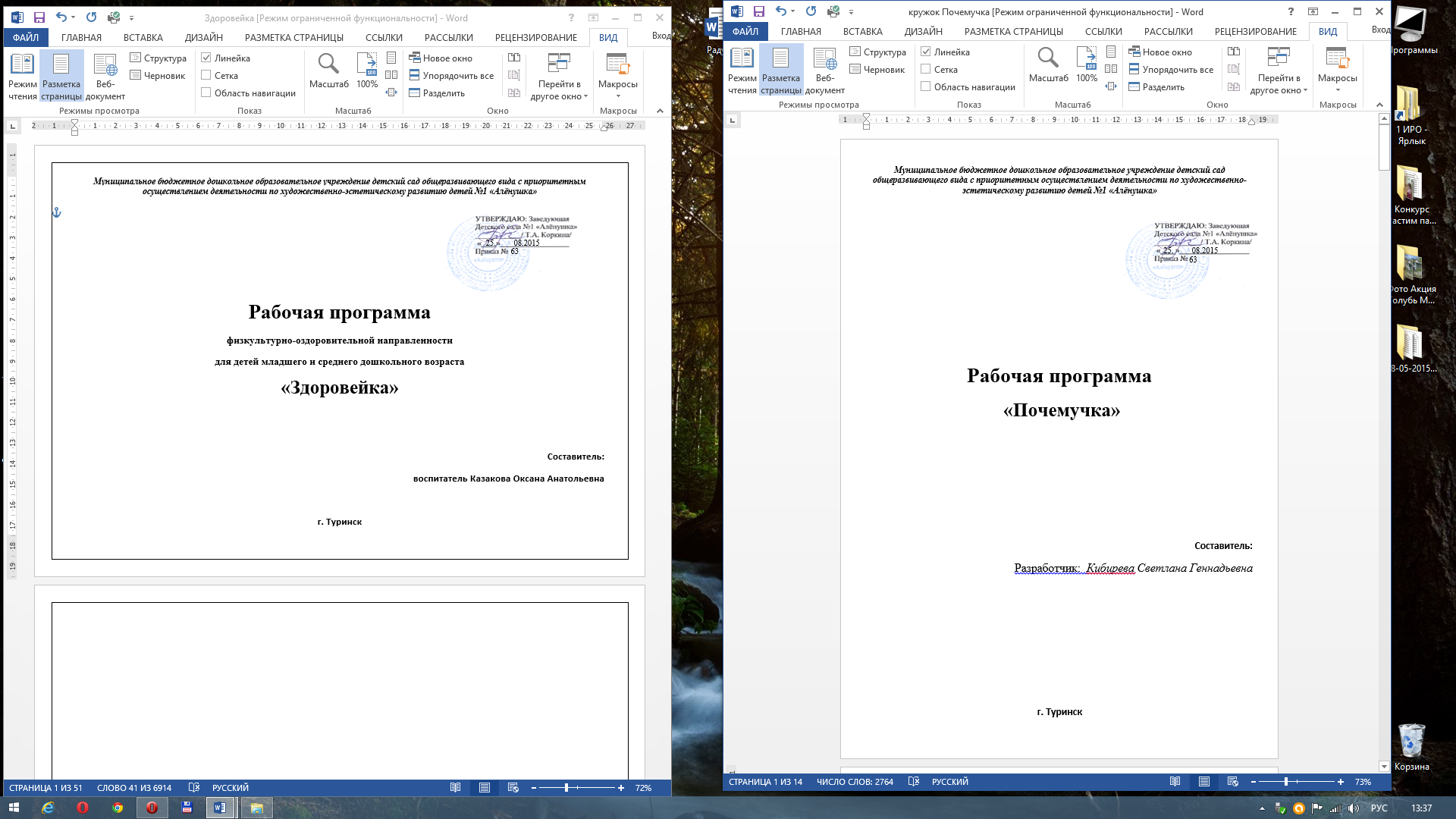 ПРОГРАММА «Почемучки» для детей 5-7 летСодержание:1. Пояснительная записка.2. Содержание программы.3. Организация образовательного процесса.4. Расписание занятий5. Использованная литература.Приложение №1.  Математика.Приложение №2.  Обучение грамоте.Приложение №3   Обучение письму.Приложение №4.   Работа с родителями.ПОЯСНИТЕЛЬНАЯ ЗАПИСКА            Дошкольный период  жизни человека представляется своеобразным стартом, от успешности которого зависят дальнейшие шаги ребенка в образовании.Пространство занятий готовит ребёнка к общению в коллективе. Занимаясь в группе, дети учатся усидчивости и дисциплине, необходимые в школе, постепенно привыкая к тому, что в классе необходимо слушать учителя и трудиться. Занятия проходят в комфортной атмосфере, в которой педагог находит индивидуальный подход к каждому ребёнку, помогает развить ему творческий потенциал, раскрыть свои способности, чувствовать себя уверенно. Обучение превращается в увлекательный процесс и формирует у детей желание учиться.        Интересные сюжеты превращают занятие в увлекательную игру; играя, маленький «почемучка» поймёт: задача — это не скучное упражнение, а интересная жизненная ситуация, требующая его участия и помощи.В этом возрасте, руки, голова и язык связаны одной ниточкой, и в программе особое внимание уделяется развитию моторики, образному мышлению, творчеству.Будут использоваться методы: практический, метод дидактических игр, метод моделирования. Эти методы используются в различном сочетании друг с другом, при этом ведущим остается практический метод, позволяющий детям усваивать и осмысливать материал, проводя эксперименты, наблюдения, выполняя действия с предметами, моделями геометрических фигур, зарисовывая, раскрашивая и т.п.Большое внимание уделяется формированию умений общаться с педагогом, с другими детьми, работать в одном ритме со всеми, когда это необходимо, работать со счетным и геометрическим материалом, пользоваться тетрадью с печатной основой и др.Использование специально отобранного содержания обучения и методов работы с ним поможет и позволит приблизить общее развитие детей на уровень, необходимый для успешного изучения программного материала начальной школы.Программа занятий включает в себя 3 предмета:Математика. Различать части задачи, тренируется в сложении и вычитании чисел.  Занятия способствуют развитию у ребёнка концентрации внимания. В процессе занятий дети получают возможность думать, логически рассуждать, анализировать.  Ориентировка в тетради в клетку, совершенствование графических умений и навыков через штриховку в разных направлениях. Счет в прямом и обратном порядке,  называние последовательности дней недели, понятия «вчера», «сегодня», «завтра»; определение  геометрические форм,  умение давать им словесное описание, складывать силуэт без образца. Ориентироваться в пространстве и времени, пространственное воображение через написание графического диктанта.Обучение грамоте. 	 Развитие фонематического слуха (умение выделять определенный звук из ряда других) и фонематического анализа (умение выделять позицию звука в слове - в начале, середине или конце, что крайне необходимо для письма).  Привлекать внимание к морфемному составу слова, составу предложений и связи слов в предложении. Схема слов, предложений. Подготовка кисти к письму. Знакомство с графическим образом буквы, подготовка руки к письму, "печатание" букв, элементов, ориентировка в тетради.Цель. Создание благоприятных условий для развития познавательного интереса, волевой и мотивационной готовности к школе детей 5 – 7 лет, для положительной адаптации в начальной школе. Задачи.Ознакомление родителей будущих первоклассников со спецификой дополнительных услуг.Развитие умений и навыков, необходимых для занятий в школе.Упражнение в прямом и обратном счете, в назывании последовательности дней недели, понятия «вчера», «сегодня», «завтра»;Развитие умений называть геометрические формы и давать им словесное описание, складывать силуэт без образца;Формирование умений ориентироваться во времени, пространстве относительно предмета, пространственное воображение через написание графического диктанта.Формирование умений решать логические задачи.Формирование умение писать  графический образ букв. Умение писать элементы букв. Умение ориентироваться в тетради.Умение выделять определенный звук из ряда другихУмение выделять позиции звука в слове - в начале, середине или конце. Умение выделять морфемный состав слова, предложений .Умение составлять схему слов, предложений. Оказание помощи родителям дошкольников в решении проблем пред школьной подготовки детей 5 – 7 лет для эффективного включения их в образовательный процесс и определения готовности к школе.Организовать процесс общения детей друг с другом, способствуя доброжелательному отношению к сверстникам.Провести работу по формированию способности подчиняться правилам и требованиям взрослого.Основные принципы (правила) работы педагога при реализации программы:-  уважение к ребенку, к процессу и результатам его деятельности в сочетании с разумной требовательностью;- комплексный подход при разработке занятий;- систематичность и последовательность занятий;- вариативность содержания и форм приведения занятий;- наглядность;- адекватность требований и нагрузок, предъявляемых к ребенку в процессе занятий;- постепенность и систематичность в освоении и формировании школьно-значимых функций, следование от простых и доступных знаний к более сложным.В процессе реализации  программы дети обучаются точно и ясно выражать свои мысли, раскрываются их творческие способности, развивается интерес и внимание к слову, к его эмоциональной окраске. В ходе занятий детям прививаются ответственное отношение к учебному труду.Планируемый результат:Достаточный уровень мотивации детей 5-7 лет и родителей к созданию благоприятных условий для успешного прохождения адаптационного периода в школе.Математика: 1. Считать в прямом и обратном порядке, счет 2, 3, 10. 2.Называть последовательность дней недели, закреплять понятия «вчера», «сегодня», «завтра».3. Называть геометрические формы и давать им словесное описание, складывать силуэт без образца.4. Работать со счетным и геометрическим материалом, пользоваться тетрадью с печатной основой, зарисовывать, раскрашивать.Подготовка кисти к письму. 1. Писать  графический образ букв. 2. Писать элементы букв. 3.Уметь ориентироваться в тетради.Обучение грамоте.1. Выделять определенный звук из ряда других2. Выделение позиции звука в слове - в начале, середине или конце.3. Морфемный состав слова, предложений.4.Уметь составлять схему слов, предложений.  Участники: педагог, дети 5-7 лет, родители.  Учебный план Расписание занятийМатематикаОжидаемые результаты: Система занятий полученных в результате игр и упражнений с элементами тренингов позволит снять эмоциональное напряжение при поступлении детей  в школу  старшего дошкольного возраста, адаптационный период к школе будет проходить без негативных последствий. Помимо развития интеллектуальных способностей дети повысят жизненный тонус. Программа  дает возможность заранее смоделировать ситуацию учебной деятельности, когда ребенок попадает в новую, незнакомую для него среду. Побуждать детей к осмыслению общечеловеческих ценностей, к осознанию собственной внутренней позиции, формированию собственных ценностных ориентаций.Литература:500 загадок для детей. – М.; 2003.Агапова И. А., Давыдова М.А. Комплексная подготовка детей к школе. Книга для детей и взрослых. – М.; 2003.Айзман М.И. и др. Подготовка ребенка к школе. Томск, 1994.Венгер Л.А., Венгер А.Л. Готов ли ваш ребенок к школе? М.; 1994.Гатина О.И. Социально-личностная готовность старших дошкольников к школе./ Воспитатель ДОУ. 2009. - №12. С.48-53.Гуткина Н.И. Новая программа развития детей старшего дошкольного возраста и подготовки их к школе. /Психолог в детском саду. 2007. - №4 С. 47-65.Косина Е. Гимнастика для пальчиков. Развиваем моторику – М.; 2004.Мухина В.С. Возрастная психология. – М.; 2000.Севостьянова Е.О. Хочу все знать! Развитие интеллекта детей 5-7 лет: Индивидуальные занятия, игры, упражнения. – М.; 2005. Фокина Э. Д. И др. Планирование занятий по развитию познавательных способностей и речи детей в образовательном учреждении. – СПб.; 1995.№Название предметаНазвание предметаКоличество часов1.МатематикаМатематика12 часов2.Навыки письмаНавыки письма12 часов3.Обучение грамотеОбучение грамоте12 часовИтогоИтого36 часов36 часов№Дата проведения Время проведенияЗанятия109.09.201417.00-18.001. Обучение грамоте2. Математика216.09.201417.00-18.001.Математика2.Навыки письма323.09.201417.00-18.001. Обучение грамоте2. Навыки письма430.09.1417.00-18.001. Обучение грамоте2. Математика5.07.10.201417.00-18.001.Математика2.Навыки письма614.10.201417.00-18.001. Обучение грамоте2. Навыки письма721.10.201417.00-18.001. Обучение грамоте2. Математика828.10.201417.00-18.001.Математика2.Навыки письма911.11.201417.00-18.001. Обучение грамоте2. Навыки письма1018.11.201417.00-18.001. Обучение грамоте2. Математика1125.11.201417.00-18.001.Математика2.Навыки письма1202.12.201417.00-18.001. Обучение грамоте2. Навыки письма1309.12.201417.00-18.001. Обучение грамоте2. Математика1416.12.201417.00-18.001.Математика2.Навыки письма1523.12.201417.00-18.001. Обучение грамоте2. Навыки письма1613.01.201517.00-18.001. Обучение грамоте2. Математика1720.01.201517.00-18.001.Математика2.Навыки письма1827.01.201517.00-18.001. Обучение грамоте2. Навыки письма1903.02.201517.00-18.001. Обучение грамоте2. Математика2010.02.201517.00-18.001.Математика2.Навыки письма2117.02.201517.00-18.001. Обучение грамоте2. Навыки письма2224.02.201517.00-18.001. Обучение грамоте2. Математика2303.03.201517.00-18.001.Математика2.Навыки письма2410.03.201517.00-18.001. Обучение грамоте2. Навыки письма2517.03.201517.00-18.001. Обучение грамоте2. Математика2624.02.201517.00-18.001.Математика2.Навыки письма2707.04.201517.00-18.001. Обучение грамоте2. Навыки письма2814.04.201517.00-18.001. Обучение грамоте2. Математика2921.04.201517.00-18.001.Математика2.Навыки письма3028.04.201517.00-18.001. Обучение грамоте2. Навыки письма3105.05.201517.00-18.001. Обучение грамоте2. Математика3212.05.201517.00-18.001.Математика2.Навыки письма3319.05.201517.00-18.001. Обучение грамоте2. Навыки письма3426.05.201517.00-18.001. Обучение грамоте2. Математика3517.00-18.001.Математика2.Навыки письма3617.00-18.001. Обучение грамоте2. Навыки письма№№ТемаТемаЦель11Геометрические фигуры, ориентировка в тетради, прямой и обратный счетФормировать умение называть, действовать геометрическими фигурами, ориентироваться в тетради, считать в прямом и обратном порядке.Формировать умение называть, действовать геометрическими фигурами, ориентироваться в тетради, считать в прямом и обратном порядке.22Состав числа 5, логические задачи, Прописывание числа 1.Познакомить с составом числа 5, логические задачи. Учить прописывать число 1.Познакомить с составом числа 5, логические задачи. Учить прописывать число 1.33«Путешествие на остров чудес»Учить решать логические задачи, ориентироваться в пространстве. Учить прописывать число 2.Учить решать логические задачи, ориентироваться в пространстве. Учить прописывать число 2.44«Полет в космос»Закреплять дни недели, «вчера», «сегодня», «завтра», умение складывать силуэтов геометрических фигур, выполнять под диктовку педагога графический диктант. Учить прописывать число 3.Закреплять дни недели, «вчера», «сегодня», «завтра», умение складывать силуэтов геометрических фигур, выполнять под диктовку педагога графический диктант. Учить прописывать число 3.55Решение задач.Работа в тетради.Формировать навыки счета в прямом и обратном порядке, считать двойками. Учить составлять и записывать решение задач. Учить прописывать число 4.Формировать навыки счета в прямом и обратном порядке, считать двойками. Учить составлять и записывать решение задач. Учить прописывать число 4.66Счет тройками. Штриховка предметов в тетради.Учить считать тройками. Умение штриховать предметы в тетради. Учить прописывать число 5.Учить считать тройками. Умение штриховать предметы в тетради. Учить прописывать число 5.77Состав числа 6. Счёт в пределах 20. Пространственные представления.Формировать навыки счёта в пределах 20, формировать пространственные представления (впереди-сзади, слева-направо, относительно ребёнка). Учить прописывать число 6, 7.Формировать навыки счёта в пределах 20, формировать пространственные представления (впереди-сзади, слева-направо, относительно ребёнка). Учить прописывать число 6, 7.88Состав числа 8.Задачи.Работа в тетради. Графический диктант.Учить прописывать число 8. Упражнять в счете тройками. Выполнять задания в тетрадях. Выполнять под диктовку педагога графический диктантУчить прописывать число 8. Упражнять в счете тройками. Выполнять задания в тетрадях. Выполнять под диктовку педагога графический диктант99Состав числа 9Работа в тетради.Учить прописывать число 9. Выполнять задания в тетрадях. Учить работать со счетным материалом.Учить прописывать число 9. Выполнять задания в тетрадях. Учить работать со счетным материалом.1010Знакомство с часамиПознакомить детей с часами, научить определять время с точностью до получаса, сформировать представление об определении времени по часам.Познакомить детей с часами, научить определять время с точностью до получаса, сформировать представление об определении времени по часам.1111Состав числа 10.Работа в тетради.Учить прописывать число 10. Счёт десятками до 100. Выполнять под диктовку педагога графический диктантУчить прописывать число 10. Счёт десятками до 100. Выполнять под диктовку педагога графический диктант1212Решение задач.Работа в тетради.Выполнять задания в тетрадях. Умение работать со счетным материалом. Учить составлять и записывать решение задач.Выполнять задания в тетрадях. Умение работать со счетным материалом. Учить составлять и записывать решение задач.1313Работа в тетради. Графический диктант.Выполнять задания в тетрадях. Выполнять под диктовку педагога графический диктантВыполнять задания в тетрадях. Выполнять под диктовку педагога графический диктант1414Решение задач.Работа в тетради.Выполнять задания в тетрадях. Учить составлять и записывать решение задач.Выполнять задания в тетрадях. Учить составлять и записывать решение задач.1515Работа в тетради. Графический диктант.Выполнять задания в тетрадях. Выполнять под диктовку педагога графический диктант.Выполнять задания в тетрадях. Выполнять под диктовку педагога графический диктант.1616Решение задач.Работа в тетради.Выполнять задания в тетрадях. Продолжать выполнять задания со счетным материалом. Учить составлять и записывать решение задач.Выполнять задания в тетрадях. Продолжать выполнять задания со счетным материалом. Учить составлять и записывать решение задач.1717Работа в тетради. Графический диктант.Выполнять задания в тетрадях. Выполнять под диктовку педагога графический диктант. Выполнять задания в тетрадях. Выполнять под диктовку педагога графический диктант. 1818Работа в тетради. Графический диктант. Загадки-шутки.Выполнять задания в тетрадях. Выполнять под диктовку педагога графический диктант.Выполнять задания в тетрадях. Выполнять под диктовку педагога графический диктант.1919Работа в тетради. Графический диктант.Выполнять задания в тетрадях.Выполнять задания в тетрадях.2020Решение задач. Графический диктант.Выполнять задания в тетрадях. Продолжать выполнять задания со счетным материалом. Учить составлять и записывать решение задач.Выполнять задания в тетрадях. Продолжать выполнять задания со счетным материалом. Учить составлять и записывать решение задач.2121Работа в тетради. Графический диктант.Выполнять задания в тетрадях. Выполнять под диктовку педагога графический диктант.Выполнять задания в тетрадях. Выполнять под диктовку педагога графический диктант.2222Работа в тетради. Графический диктант.Выполнять задания в тетрадях. Выполнять под диктовку педагога графический диктант.Выполнять задания в тетрадях. Выполнять под диктовку педагога графический диктант.2323Работа в тетради. Графический диктант.Выполнять задания в тетрадях. Выполнять под диктовку педагога графический диктант.Выполнять задания в тетрадях. Выполнять под диктовку педагога графический диктант.2424Итоговое: тестыОбучение грамотеОбучение грамотеОбучение грамотеОбучение грамотеОбучение грамоте№№ТемаЦельЦель11«В гостях  у звуков»Учить определять место звука в словах, определять число звуков, делить на слоги.Учить определять место звука в словах, определять число звуков, делить на слоги.22«Волшебный мир сказок»Учить составлять слова по схеме и со звуком «А», морфемный состав слова.Учить составлять слова по схеме и со звуком «А», морфемный состав слова.33«В цирке»Учить делить слова на слоги, совершенствовать навыки звукового анализа. Учить находить слова со звуком «У».Учить делить слова на слоги, совершенствовать навыки звукового анализа. Учить находить слова со звуком «У».44«В гостях у царицы Русского Языка»Звук, слово, схема. Знакомство с гласными звуками.Звук, слово, схема. Знакомство с гласными звуками.55Игра КВНУчить делить слова на слоги, придумывание слов со звуком «О»Учить делить слова на слоги, придумывание слов со звуком «О»66«Путешествие в зоопарк»Продолжать определять место звука «И» в словах. Делить слова на слоги, читать по слогам и определять количество слогов в словеПродолжать определять место звука «И» в словах. Делить слова на слоги, читать по слогам и определять количество слогов в слове77«Игрушка»Учить читать слоги, составление слов из слогов, со звуком «Э»Учить читать слоги, составление слов из слогов, со звуком «Э»88Учить определять на слух место звука «М» в словах. Учить делить на слоги. Формировать умение читать по слогам.Учить определять на слух место звука «М» в словах. Учить делить на слоги. Формировать умение читать по слогам.99«Путешествие в страну правильной речи»Умение составлять слова из предложенных букв, соотносить прочитанное слово с предметом, соотносить предложение по схеме, со звуком «П»Умение составлять слова из предложенных букв, соотносить прочитанное слово с предметом, соотносить предложение по схеме, со звуком «П»1010«Путешествие по сказке «Гуси-лебеди»Звуки гласные и согласные, место звука «Ф» в слове, звуковой анализ.Звуки гласные и согласные, место звука «Ф» в слове, звуковой анализ.1111Упражнять в составлении предложений по схеме. Анализ предложения. Придумывание слов со звуком «Т»Упражнять в составлении предложений по схеме. Анализ предложения. Придумывание слов со звуком «Т»1212Продолжать учить звукобуквенному разбору слов, делению на слоги, ставить ударение, определять порядок слов  в предложении. Составление слов со звуком «Д»Продолжать учить звукобуквенному разбору слов, делению на слоги, ставить ударение, определять порядок слов  в предложении. Составление слов со звуком «Д»1313Учить составлять слова по слоговой таблице, по слоговой цепочке. Находить слова, начинающиеся с последнего слога услышанного слова. Чтение слов со звуком «Н»
Учить составлять слова по слоговой таблице, по слоговой цепочке. Находить слова, начинающиеся с последнего слога услышанного слова. Чтение слов со звуком «Н»
1414Продолжать находить место звука «К» в слове. Учить определять на слух количество слогов в словах, читать слоги по слоговой таблице.
Продолжать находить место звука «К» в слове. Учить определять на слух количество слогов в словах, читать слоги по слоговой таблице.
1515Познакомить с ударением в словах, его значением, обозначением. Чтение слов со звуком «Г»Познакомить с ударением в словах, его значением, обозначением. Чтение слов со звуком «Г»1616Закреплять умение вычленять и произносить первый звук слова. Учить составлять предложения из 2-3 слов.
Выделение звука «Х» в словах.Закреплять умение вычленять и произносить первый звук слова. Учить составлять предложения из 2-3 слов.
Выделение звука «Х» в словах.1717«На дворе капель, да лужи…»Звуковой анализ слов, деление на слоги, ударный слог. Составление  слов со звуком «С»Звуковой анализ слов, деление на слоги, ударный слог. Составление  слов со звуком «С»1818Находить место звука в трех позициях, определять звук «Ы» в словах, делить слова на слоги, определять ударные и безударные звуки.
Находить место звука в трех позициях, определять звук «Ы» в словах, делить слова на слоги, определять ударные и безударные звуки.
1919«Мишкино новоселье»Систематизировать знания о предложениях, составлении графической записи, составление предложений с заданным словом.Систематизировать знания о предложениях, составлении графической записи, составление предложений с заданным словом.2020Продолжать учить детей находить слова со звуком «Б» в сказке, читать слоги по слоговой таблице и составлять слова по этим слогам.
Продолжать учить детей находить слова со звуком «Б» в сказке, читать слоги по слоговой таблице и составлять слова по этим слогам.
2121Находить слово со звуком  «З» на картинках, находить место звука в трех позициях, читать слова по слоговой таблице, составлять предложения из 4-5 слов. Деление слов на слоги. Находить слово со звуком  «З» на картинках, находить место звука в трех позициях, читать слова по слоговой таблице, составлять предложения из 4-5 слов. Деление слов на слоги. 2222Продолжать определять место звука «Ш» в трех позициях. Чтение слогов по таблице, сопоставление слов. Деление слов на слоги. Составление предложений по картине.Продолжать определять место звука «Ш» в трех позициях. Чтение слогов по таблице, сопоставление слов. Деление слов на слоги. Составление предложений по картине.2323Находить звук «Ж» в трех позициях. Учить читать слоги с договариванием  до целого слова, сопоставлять предложения с этими словами.
Находить звук «Ж» в трех позициях. Учить читать слоги с договариванием  до целого слова, сопоставлять предложения с этими словами.
2424Итоговое: тесты1.на развитие фонематического слуха
2. буквы
3. звуки1.на развитие фонематического слуха
2. буквы
3. звукиПодготовка руки к письмуПодготовка руки к письмуПодготовка руки к письмуПодготовка руки к письмуПодготовка руки к письму№ТемаТемаЦельЦель11Знакомство детей с педагогом, между собой.Знакомство с тетрадью, рисование прямых линий в рисунке.Познакомить с педагогом и между собой. Учить задавать вопросы по теме, развивать речь, внимание, наблюдательность. Познакомить с тетрадью, учить рисовать прямые линии в рисунке (солнце, дорога, дом, собака, шарики и т.д.)Познакомить с педагогом и между собой. Учить задавать вопросы по теме, развивать речь, внимание, наблюдательность. Познакомить с тетрадью, учить рисовать прямые линии в рисунке (солнце, дорога, дом, собака, шарики и т.д.)22Формы устного ответа.Звук и буква «А»Прописывание букв «А-а».Ориентировка в тетради.Учить хоровому ответу и ответу цепочкой, развивать внимание и согласованность действий. Развивать умение ориентироваться в тетради: левый верхний, правый нижний т.д., учить прописывать буквы «А-а». Учить хоровому ответу и ответу цепочкой, развивать внимание и согласованность действий. Развивать умение ориентироваться в тетради: левый верхний, правый нижний т.д., учить прописывать буквы «А-а». 33Умение выражать свои эмоции.Звук и буква «У»Выражать своё настроение через цвет, развивать внимание, воображение, сенсорное восприятие, мелкие движения руки.Учить прописывать буквы «У-у», элементов по клеточкам образцу.Выражать своё настроение через цвет, развивать внимание, воображение, сенсорное восприятие, мелкие движения руки.Учить прописывать буквы «У-у», элементов по клеточкам образцу.44Сочетание «АУ», «УА».Штриховка.Учить прописывать сочетание «АУ», «УА»,штриховать слева-направо.Учить прописывать сочетание «АУ», «УА»,штриховать слева-направо.55Звук и буква «О».Рисование по клеточкам.Учить прописывать буквы «О-о», рисовать по клеточкам.Учить прописывать буквы «О-о», рисовать по клеточкам.66Звук и буква «И».Графический диктант.Учить прописывать буквы «И - и», графический диктант.Учить прописывать буквы «И - и», графический диктант.77Звук и буква «Э».Штриховка.Прописывание звука «Э», штриховать справа-налево.Прописывание звука «Э», штриховать справа-налево.88Звук и буква «М».Графический диктант.Учить прописывать буквы «М - м», развивать  умение выполнять под диктовку педагога графический диктант.Учить прописывать буквы «М - м», развивать  умение выполнять под диктовку педагога графический диктант.99Звук и буква «П».Штриховка.Учить прописывать буквы «П - п», штриховать сверху вниз.Учить прописывать буквы «П - п», штриховать сверху вниз.1010Звук и буква «Ф».Штриховка.Учить прописывать буквы «Ф - ф», штриховать снизу вверх.Учить прописывать буквы «Ф - ф», штриховать снизу вверх.1111Звук и буква «В».Графический диктант.Учить прописывать буквы «В - в» развивать  умение выполнять под диктовку педагога графический диктант.Учить прописывать буквы «В - в» развивать  умение выполнять под диктовку педагога графический диктант.1212Звук и буква «Т».Штриховка.Учить прописывать буквы «Т - т», штриховать с угла на угол.Учить прописывать буквы «Т - т», штриховать с угла на угол.1313Звук и буква «Д».Графический диктант.Учить прописывать буквы «Д - д», развивать  умение выполнять под диктовку педагога графический диктант.Учить прописывать буквы «Д - д», развивать  умение выполнять под диктовку педагога графический диктант.1414Звук и буква «Н».Штриховка.Учить прописывать буквы «Н – н», штриховать волнистыми линиями.Учить прописывать буквы «Н – н», штриховать волнистыми линиями.1515Звук и буква «К».Штриховка.Учить прописывать буквы «К – к», штриховать Учить прописывать буквы «К – к», штриховать 1616Звук и буква «Г».Штриховка.Учить прописывать буквы «Г – г», штриховатьУчить прописывать буквы «Г – г», штриховать1717Звук и буква «Х».Графический диктант.Учить прописывать буквы «Х – х», развивать  умение выполнять под диктовку педагога графический диктант.Учить прописывать буквы «Х – х», развивать  умение выполнять под диктовку педагога графический диктант.1818Звук и буква «С».Штриховка.Учить прописывать буквы «С – с», штриховатьУчить прописывать буквы «С – с», штриховать1919Звук и буква «ы».Штриховка.Учить прописывать буквы «Ы», штриховатьУчить прописывать буквы «Ы», штриховать2020Звук и буква «Б».Графический диктант.Учить прописывать буквы «Б – б», развивать  умение выполнять под диктовку педагога графический диктант.Учить прописывать буквы «Б – б», развивать  умение выполнять под диктовку педагога графический диктант.2121Звук и буква «З».Штриховка.Учить прописывать буквы «З – з», штриховатьУчить прописывать буквы «З – з», штриховать2222Звук и буква «Ш».Штриховка.Учить прописывать буквы «Ш – ш», штриховатьУчить прописывать буквы «Ш – ш», штриховать2323Звук и буква «Ж».Штриховка.Учить прописывать буквы «Ж – ж», штриховатьУчить прописывать буквы «Ж – ж», штриховать2424Звук и буква «Ч».Графический диктант.Учить прописывать буквы «Ч – ч», развивать  умение выполнять под диктовку педагога графический диктант.Учить прописывать буквы «Ч – ч», развивать  умение выполнять под диктовку педагога графический диктант.